‘Creativity and the Arts’ Competition Entry Form Please complete all parts of this form.To be completed by the young person or groupName:Age: Name of School/Youth Group/Place of Worship (if appropriate): Please explain why your design for an interfaith place of worship is a good place of worship for people of all faiths:I can confirm that this work being submitted is an original piece of my own work and does not belong to any other person.Signature:Date: To be completed by Teacher/Youth Leader/Faith Leader/Parent/Guardian Name: Contact Address:Contact Phone No:Contact Email:I can confirmation that this submission is being sent from _________________________________________________ and this submission is supported by (name of school, youth group, place or worship) named above (as appropriate) Signature:Relationship to Young Person:Date: Mark your envelope ‘Scottish Interfaith Week Competition’ and send to Interfaith ScotlandFlemington House110 Flemington StreetGlasgow G21 4BFOr take a photo or digital image and email it to admin@interfaithscotland.orgThe closing date is Monday 23rd October 2017If you have any enquiries please contact us on 0141 558 0778 or by the email above.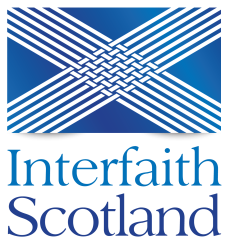 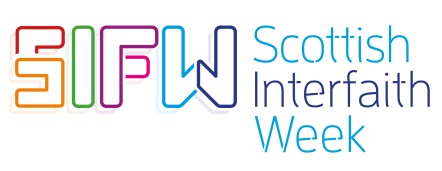 